Notifikasyon Paran yoJan Chak Elèv Siksede (ESSA) enfòmasyon sa yo dwe pataje chak ane avèk paran yo:Dwa pou konnen EnfòmasyonTout paran yon elèv nan lekòl nou an gen dwa mande enfòmasyon sou kalifikasyon pwofesyonèl yo oswa asistan ansèyman ki sèvi pitit yo.  Nou ka jwenn enfòmasyon sa a nan Kaye I Paran Kaye nan biwo devan an.Notifikasyon pwofesè ki pa SètifyeESSA egzije lekòl yo pou avèti paran yo lè yon pwofesè, ki pa satisfè sètifikasyon ak lisans nan nivo klas ak sijè kote yo plase yo, anseye pitit ou a pou kat semèn youn apre lòt. Règleman Lekòl Piblik Brevard (Brevard Schools' pou sèlman pwofesè leta ki sètifye. Sepandan, n ap voye yon lèt pou ba ou yon detay espesifik sou sitiyasyon an si sa rive.Pwosedi plentSi nenpòt LEA oswa Plan Lekòl (egzanp I LEA Plan, I LEA PFEP, I School PFEP oubyen SIP) pa satisfè ak paran timoun k ap patisipe yo, distri lekòl la ap soumèt nenpòt kòmantè paran avèk I, Pati A plan lè distri lekòl la soumèt plan an bay Depatman Edikasyon Leta a.  Paran yo dwe enfòme dwa yo pou yo soumèt kòmantè / enkyetid.  Kòmantè yo resevwa nan lekòl I yo dwe voye bay depatman I ak kòmantè sa yo pral enkli ak soumèt plan LEA I plan an, jan sa nesesè.Ki mwen ye?mwen bay sipò atravè resous ak fòmasyon ki baze sou rechèch, pèmèt lekòl yo devlope bon jan kalite segondè, pwogram anrichi ki satisfè bezwen endividyèl tout timoun, fanmi, ak anplwaye yo.I se yon pwogram finansman federal ki fèt pou amelyore siksè nan lekòl yo ki gen yon gwo pousantaj elèv ki kalifye pou manje midi gratis ak redwi pri. Chak elèv ki enskri nan lekòl nou an kalifye pou sèvis I. Pwogram yo fèt pou sèvi timoun ki bezwen èd siplemantè nan satisfè estanda eta yo.Lekòl nou an kowòdone Plan Amelyorasyon Lekòl nou an avèk Plan Amelyorasyon Lekòl nou an (SIP). Paran ki chwazi pou sèvi nan Komite Konsèy Lekòl la (SAC) patisipe nan devlopman ak revizyon tout plan lekòl yo.  Kopi plan yo disponib sou demann nan biwo devan an oswa ki sitiye sou sit entènèt lekòl nou an.Nan Pwogram Elemantè Lekòl Elemantè Nou an I sèvi tout fanmi nan lekòl nou an.  Pou elèv yo, sipò sa a gen ladan yo, men se pa sa sèlman, li, matematik, ak asistans syans.  Pou paran / gadyen, sipò sa a gen ladan granmou ansèyman ki jan yo ka ede pitit yo lakay yo akademikman ki gen ladan lè l sèvi avèk materyèl, jwèt, ak / oswa aktivite ke yo voye lakay yo.  Lekòl Elemantè Palm Bay lekòl elemantè 1200 Allamanda Rd. NEPalm Bay, FL 32905                  Telefòn:  (321) 723-1055Kontak angajman fanmi: Mads. Karen ReidSi ou gen nenpòt kesyon oswa enkyetid sou pwogram I nou an, tanpri kontakte Mrs Reid nan (321) 723-1055 ext 48298 oswa pa imèl reid.karen@brevardschools.org  Lekòl Elemantè Palm Bay lekòl elemantè2023-2024Angajman Paran ak FanmiPlan (PFEP)Bwochi rezime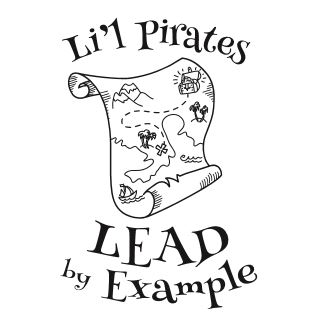 Dokiman sa a ka jwenn aksè nan antye li nan Kaye I Paran Notebook sitiye nan biwo devan oswa nan sit entènèt lekòl la nan:      https://www.brevardschools.org/PalmBayESDISKOU: Dokiman sa a te tradui pa Microsoft Tradiktè.  Nenpòt erè yo entansyonèl. Patisipe nan paran yoPalm Bay Elemantè gen tout pouvwa a reyinyon paran yo pou diskite sou Plan Amelyorasyon Lekòl (SIP) (PFEP) (PFEP), Kontra Lekòl-Fanmi, ak Evalyasyon Bezwen Konplè (CNA).  Sondaj PBE yo pandan tout ane lekòl la pou detèmine fòs ak feblès pwogram I an.  Baze sou opinyon paran an te rasanble nan reyinyon, sondaj, ak evalyasyon yo ranmase nan tout evènman I; I Plan pou ane kap vini an kreye.  Palm Bay Elementary gen yon Konsèy Konsiltatif Lekòl (SAC) ki satisfè chak mwa. Yo ankouraje tout fanmi yo pou yo patisipe, menmsi yo pa yon manm vòt nan komite a. Paran yo byenveni pou yo asiste reyinyon yo pou yo devlope epi egzamine SIP, PFEP, ak Kontra Lekòl-Fanmi an.  Yo byenveni paran yo tou pou yo asiste reyinyon CNA yo pou yo bay opinyon enpòtan yo.  Palm Bay Elementary voye de volontè paran nan reyinyon Ekip Lidèchip Paran distri a pou resevwa fòmasyon ak ranmase enfòmasyon pou pataje ak lòt paran yo nan reyinyon SAC yo ak enfòmèlman tou.
Klas Lekòl/Report Card/Creole/FASTLwa sou Edikasyon Elemantè ak Segondè (ESEA)" (Lwa sou Siksè Elemantè ak Segondè), Ajans Edikasyon Elemantè ak Segondè (ESEA)" (ESSA)" (ESSA), egzije ajans edikasyon leta ak lokal yo pou prepare ak diminye kanè ki bay enfòmasyon sou Eta, Lokal, ak pèfòmans lekòl la ak pwogrè yo. Lekòl Piblik Brevard te resevwa yon klas B ak Palm Bay Elementary se yon lekòl klas C.  Sèvi ak lyen sa a pou kanè Rapò Elemantè Palm Bay la. https://edudata.fldoe.org/ReportCards/Schools.html?school=2081&district=05
elèv ki nan klas K-6yèm ane yo resevwa enstriksyon lè l sèvi avèk pi bon Nòm pou toude lang yo (lekti ak ekri) ak Matematik ak NGSS pou syans.  Sèvi ak lyen sa a pou estanda yo nivo klas yo.  https://www.cpalms.org/Homepage/index.aspx  elèv ki nan evalyasyon PREK-6 yo pran evalyasyon ETA a.  Sèvi ak sit entènèt sa a pou enfòmasyon evalyasyon:  www.flfast.org

Mwen Reyinyon AnyèlPalm Bay Elementary kenbe yon reyinyon anyèl nan kòmansman ane lekòl la.  Pandan yo bay paran reyinyon sa a avèk enfòmasyon konsènan plan ak règleman I an pou distri a ak lekòl la. Yo ankouraje paran fidbak sou plan an.  Done tès lajè lekòl lajè enkli tou.  Apre reyinyon an fini, prezantasyon PowerPoint la te Uploaded nan sit entènèt lekòl la pou fanmi yo ki pa t kapab ale nan ka jwenn enfòmasyon an.
Sipòte patenarya
Palm Bay Elementary School kominike avèk fanmi yo nan yon varyete fason ki gen ladan planifikatè elèv yo, Jedi dosye, FOCUS, bilten, bilten, avyatè, PeachJar, sit entènèt lekòl, Facebook, marque lekòl, ak Blackboard Connect (apèl telefòn ak sistèm tèks).PBE gen tout pouvwa a anpil evènman fanmi pandan ane lekòl la.  Kèk nan evènman yo pou ane lekòl sa a gen ladan:Louvri kay ak Mwen Reyinyon anyèlLannwit kiltirèlNwit Konferans Paran / Fòmasyon ParanAlfabè lannwit / Fòmasyon ParanMatematik / Fòmasyon ParanSyans lannwitEkspozisyon VAPÈJadendanfan / Fòmasyon ParanSelebrasyon siksèPBE pral eseye bay gadri pou timoun, rafrechisman, ak transpò jan sa nesesè pou evènman sa yo.  Tanpri kontakte Mrs Reid pou plis enfòmasyon.Palm Bay Elementary gen yon Chanm Resous Paran kote paran yo ka tcheke jwèt edikatif yo jwe avèk pitit yo lakay yo, liv paran yo, elatriye.  Tanpri kontakte Mrs Reid pou plis enfòmasyon.Yo ankouraje fanmi yo tou pou yo patisipe nan plizyè opòtinite volontè.  Tanpri kontakte Mrs Miller nan 321-723-1055 ext. 48313 oswa miller.barbara@brevardschools.orgPwogram KowòdonePalm Bay Elementary ofri yon pwogram Head Start Pre-K. Yo envite paran elèv sa yo pou yo envite yoreyinyon ak evènman ki pral ba yo resous pou sipòte aprantisaj lakay yo.  PBE travay avèk paran k ap Aprann Angle pou ede avèk pwoblèm tradiksyon jan sa nesesè. Moun ki pale anglè lòt lang (ESOL) responsab pou bay tradiksyon. Sit entènèt lekòl nou an gen yon zouti pou tradui dokiman ki disponib sou entènèt.  Si ou bezwen sèvis tradiksyon, tanpri kontakte lekòl la pou jwenn èd. Anvan ak apre swen lekòl la disponib atravè pwogram GadRi Timoun Aje nou an (SACC) nou an, ak pwogram 21yèm syèk nou an bay plis opòtinite aprantisaj edikasyonèl apre lekòl pou elèv ki nan klas K-5yèm ane.  PBE gen yon Asistan MTSS Enstriksyonèl pou sipòte pwosesis IPST a, yon konseye konsèy ak travayè sosyal pou konekte fanmi ki gen sèvis ki nesesè, ak pwofesè ESE ki ede elèv ki gen andikap.Patisipasyon konplèPalm Bay Elementary ofri anpil opòtinite pou tout fanmi yo vin patisipe. Nou ofri sèvis tradiksyon pou fanmi yo epi n ap bay gadri ak/oswa transpò, lè sa posib, pou ede patisipasyon paran yo nan evènman lekòl yo.  Yo bay plizyè opòtinite pou fanmi yo resevwa enfòmasyon epi bay opòtinite.anplwaye fòmasyon lekòlPandan tout ane a, anplwaye yo resevwa fòmasyon pou asire paran pwodiktif yo bati bonjan relasyon ak fanmi yo.  Kominikasyon KONSANTRasyon yo pral anseye ane sa a pou anplwaye yo.  Epitou, pwofesè yo ale nan Devlopman Pwofesyonèl sou yon varyete sijè pandan tout ane lekòl la.  PBE gen yon pwogram konseye ki pè pwofesè konseye ak nouvo pwofesè pou ede sipòte yo. Antrenè akademik yo disponib tou pou ede tout pwofesè yo.